.Intro : Start VocalA(16C), B(16C), C(16C), Tag(4C)Seq: A☓2, Tag, B☓2, , A☓2, B☓2, C☓4, A☓2, B☓2, C, A☓2, EndingPart A : 16CSec 1 : FORWARD ROCK, RECOVER, TOUCH, TOGETHER, SIDE MAMBO L, RSec 2 : FORWARD ROCK, RECOVER, TOUCH, TOGETHER, SIDE MAMBO R, LPart B : 16CSec 1 : MAMBO FORWARD, BACK, SIDE R, SIDE LSec 2 : SIDE TOUCH(WITH HIPBUMPING TWICE), BEHIND, SIDE, CROSS R, LPart C : 16CSec 1 :  BACK WALK☓4,  FORWARD WALK☓4, (WITH SHIMMY)Sec 2 : PADDLE TURN L 1/2, FORWARD, PADDLE TURN R 1/2, FORWARD,Tag : 4CHIP CIRCLE COUNTER CLOCKWISEEnjoy DanceContact: linedancequeen7@gmail.comAy Amor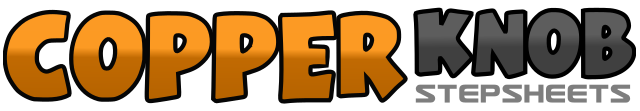 .......Count:48Wall:1Level:Phrased Improver.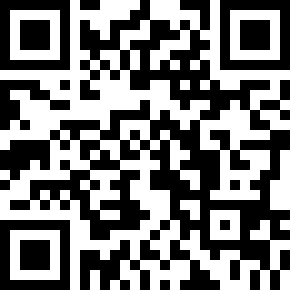 Choreographer:Junghye Yoon (KOR) - March 2020Junghye Yoon (KOR) - March 2020Junghye Yoon (KOR) - March 2020Junghye Yoon (KOR) - March 2020Junghye Yoon (KOR) - March 2020.Music:Ay Amor - ThaliaAy Amor - ThaliaAy Amor - ThaliaAy Amor - ThaliaAy Amor - Thalia........1-4RF Forward Rock(1), Recover(2), RF Touch Beside LF(3), RF Together LF(4)5&6LF Side Rock(5), Recover(&), LF Together RF(6)7&8RF Side Rock(7), Recover(&), RF Together LF(8)1-4LF Forward Rock(1), Recover(2), LF Touch Beside RF(3), LF Together RF(4)5&6RF Side Rock(5), Recover(&), RF Together LF(6)7&8LF Side Rock(7), Recover(&), LF Together RF(8)1&2RF Forward Rock(1), Recover(&), RF Together LF(2)3&4LF Back Rock(3), Recover(&), LF Together RF(4)5-6RF Step Side to Right(5), Recover(&), RF Together LF(6)7-8LF Step Side to Left(7), Recover(&), LF Together RF(8)1-2RF Touch Side to Right With Hip Bumping(1), Hip Bumping(2)3&4RF Step Behind Left L(3), LF Step Side to Left(&), RF Step Cross LF(4)5-6LF Touch Side to Left With Hip Bumping(5), Hip Bumping(6)7&8LF Step Behind RF(7), RF Step Side Step to Right(&), LF Step Cross RF(8)1-4Walk BACK☓4 R,L,R,L (With Shimmy)5-8Walk Forward☓4 R,L,R,L (With Shimmy)1&1/4 Turn L RF Touch Side to Right(1) 9:00, Recover(&2&1/8 Turn L RF Touch Side to Right(2) 7:30, Recover(&),3&41/8 Turn L RF Touch Side to Right(2) 6:00, Recover(&), RF Step Forward(4)5&1/4 Turn R LF Touch Side to Left(5) 9:00, Recover(&),6&1/8 Turn R LF Touch Side to Left(6) 10:30, Recover(&),7&81/8 Turn R LF Touch Side to Left(7) 12:00, Recover(&), LF Step Forward(4)1-4RF Step Side to Right(1), With Hip Circle Counter Clockwise(2-3), Weight Change LF(4)